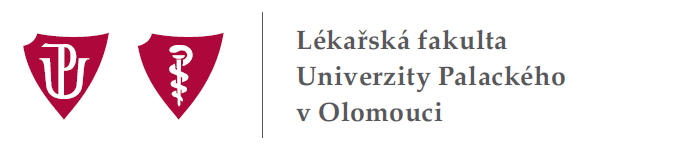 ZÁPIS č. 25/2016z porady vedení Lékařské fakulty Univerzity Palackého v Olomouci,která se konala dne 19. dubna 2016 v 16:00 hodin v pracovně děkana na TÚ LF UPOmluveni: prof. MUDr. Tomáš Papajík, CSc., doc. MUDr. Miloš Špidlen, Ph.D.Splněné úkoly:23/3 Zajistit organizaci klinické praxe „Basic Procedures in Healthcare“ pro studenty 2. ročníku General Medicine. Splněno.23/8 Zajistit přípravu dodatku k Veřejnoprávní smlouvě o specializačním vzdělávání mezi MZ ČR a UP. Splněno. Děkan LF UP požádá rektora UP prof. Mgr. Jaroslava Millera,  M.A., Ph.D. o spolupráci v této záležitosti.24/1 Zahájit vernisáž fotografií RNDr. Mgr. Davida Friedeckého, Ph.D. dne 6. 4. 2016 v 11:30 hodin ve foyer Dostavby TÚ LF UP. Splněno. 24/2 Zorganizovat setkání příslušných proděkanů s vedením Ústavu patologické fyziologie k projednání problematiky výuky. Splněno. Jednání proběhlo 19. 4. 2016 za účasti děkana LF UP.24/3 Zúčastnit se schůzky se zástupci organizace PEPA dne 14. 4. 2016. Splněno. Proděkan prof. Ehrmann informoval vedení fakulty.24/4 Požádat vedoucí zaměstnance fakulty a řešitele projektů, aby realizovali nákupy veškeré literatury přes Knihovnu LF UP, resp. Mgr. Veroniku Kopečnou. Splněno.24/5 Zpracovat seznam připravovaných projektů OP VVV odsouhlasených vedením LF UP a odeslat na Projektový servis UP. Splněno. Proděkan doc. Modrianský informoval vedení fakulty.Úkoly ke splnění:14/3 Provést namátkovou kontrolu přítomnosti studentů ve výuce s cílem zabránit současnému navštěvování dvou studijních předmětových bloků některými studenty pomocí falešného zápisu do karty studenta.Z: proděkanky prof. Sovová, prof. Kolářová a proděkan prof. Ehrmann19/4 Zúčastnit se akce „Ve zdravé Olomouci zdravý zub“, která se uskuteční v úterý 26. 4. 2016 v době od 9:00 do 17:00 hodin na Horním náměstí v Olomouci.Z: děkan LF UP19/5 Zajistit organizaci výběrových řízení vedoucích zaměstnanců na ÚMTM a Klinice anesteziologie, resuscitace a intenzivní medicíny (v případě KARIM ve spolupráci s FNOL).Z: proděkan prof. Papajík19/7 Zúčastnit se XXXVII. študentské vedecké konferencie na JLF UK v Martině dne 27. 4. 2016. Z: proděkan doc. Modrianský24/6 Připravit rozbor činnosti vědy a výzkumu jako podklad k jednání AS LF UP dne 24. 5. 2016.Z: proděkan prof. Papajík25/1 Informovat studentku M. Ličkovou, že vedení fakulty odsouhlasilo finanční podporu její aktivní účasti na Mezinárodním kongresu v Košicích ve dnech 23. - 24. 6. 2016.Z: děkan LF UPAgenda děkana:Ve zdravé Olomouci zdravý zub 2016Děkan LF UP připomněl, že v úterý dne 26. 4. 2016 v době od 9:00 do 17:00 hodin se na Horním náměstí v Olomouci uskuteční akce „Ve zdravé Olomouci zdravý zub 2016“ – viz příloha č. 1. Děkan se této akce osobně zúčastní a pozdraví přítomné studenty fakulty.Žádost o finanční podporuDěkan LF UP seznámil členy vedení fakulty s žádostí studentky 3. ročníku Všeobecného lékařství Mileny Ličkové o finanční podporu aktivní účasti na Mezinárodním kongresu v Košicích ve dnech 23. - 24. 6. 2016 (8th International Student Medical Congress in Košice). Studentka bude prezentovat vědeckou práci „Comparison of complications and diagnostic yield of forceps and cryo transbronchial lung biopsies“, která byla vybrána mezi nejlepší v sekci Klinické lékařství a bude publikována ve Folia Medica Cassoviensia. Vedení LF UP odsouhlasilo proplacení konferenčního poplatku, ubytování a cestovného. Děkan bude jmenovanou studentku informovat. Zajištění obědů pro studenty LF UP o víkendechDěkan LF UP otevřel otázku zajišťování obědů pro studenty fakulty o víkendech. Po projednání bylo konstatováno, že na základě platné smlouvy mezi LF UP a FNOL jídelna FNOL zajišťuje obědy pro studenty pouze v pracovní dny.Informace z porady rektora UP s děkankou a děkany fakult ze dne 5. 4. 2016Děkan LF UP informoval, že Cenu Františka Palackého v roce 2016 obdrží JUDr. Pavel Rychetský. Cenu Statutárního města Olomouc za rok 2015 obdrží prof. Ing. Pavel Hobza, DrSc., FRSC a prof. MUDr. Karel Indrák, DrSc. Mezi oceněnými je i bývalý dlouholetý zaměstnanec olomoucké univerzity PhDr. Tomáš Hrbek, který pracoval jako kancléř Univerzity Palackého v Olomouci.Doktorský studijní program Veřejné zdravotnictví (double degree)Děkan LF UP otevřel otázku návrhu pro nový doktorský studijní program v rámci projektu OP VVV. Jedná se o DSP Veřejné zdravotnictví (double degree). Vedení fakulty po diskusi odsouhlasilo podání tohoto návrhu.Radicés/Kořeny 2016Dne 16. 4. 2015 se v prostorách TÚ LF UP a Dostavby uskutečnila akce Radicés/Kořeny 2016 (viz následující webová stránka: http://www.zurnal.upol.cz/nc/lf/zprava/news/4608/). Děkan LF UP poděkoval všem, kteří se podíleli na organizaci této úspěšné akce.51. ročník Academia Film OlomoucVe dnech 19. - 24. 4. 2016 se bude konat 51. ročník mezinárodního festivalu populárně-vědeckých filmů Academia Film Olomouc – viz následující odkaz:http://www.afo.cz/index.php?seo_url=program.Výukové centrum Aesculap Akademie Děkan informoval, že dne 20. 4. 2016 bude slavnostně otevřeno výukové centrum Aesculap Akademie na LF UP (http://www.zurnal.upol.cz/nc/lf/zprava/news/4624/).Předání Pamětní medaile UPDěkan LF UP oznámil, že při příležitosti významného životního jubilea obdrží prof. MUDr. Vlastimil Ščudla, CSc. Pamětní medaili UP. Slavnostní předání ocenění se uskuteční v pátek 22. 4. 2016 v 9:00 hodin na RUP za účasti rektora UP prof. Mgr. Jaroslava Millera, M.A., Ph.D., ředitele FNOL doc. MUDr. Romana Havlíka, Ph.D. a děkana LF UP prof. MUDr. Milana Koláře, Ph.D.Zahájení provozu Děkanátu na TÚ LF UPDěkan oznámil, že bude informovat rektora UP prof. Mgr. Jaroslava Millera, M.A., Ph.D. o vystěhování Děkanátu LF UP z tř. Svobody 8 a jeho přemístění do prostor TÚ LF UP. Do konce dubna t. r. bude DLF na TÚ LF UP organizačně a prostorově konsolidován a plný provoz bude zahájen od pondělí 25. 4. 2016. Děkan informoval, že plánuje „Den otevřených dveří v prostorách Děkanátu LF UP“, který proběhne začátkem května 2016.Výjezdní zasedání vedení fakultyDěkan oznámil, že na dny 5. a 6. 5. 2016 je plánováno výjezdní zasedání vedení LF UP.Projednání stížností studentůVedení LF UP projednalo stížnosti studentů na výuku v rámci patologické fyziologie. Děkan LF UP oznámil, že tuto záležitost projednal za účasti příslušných studijních proděkanek a proděkana s přednostou Ústavu patologické fyziologie prof. MUDr. Martinem Petřkem, CSc. a byla přijata nápravná opatření.PověřeníRektor UP prof. Mgr. Jaroslav Miller, M.A., Ph.D. vydal pověření  pro děkana LF UP, prof. MUDr. Milana Koláře, Ph.D., k zastupování Univerzity Palackého v Olomouci při podepisování Žádostí o schválení Projektů pokusů podle § 16a zákona č. 246/1992 Sb., na ochranu zvířat proti týrání, ve znění pozdějších předpisů. Toto pověření opravňuje zmocněnce ke všem právním jednáním a jiným jednáním za UP ve výše uvedených věcech. Toto pověření je vydáváno na dobu do 31. 05. 2019.Normy UPDnem 13. 4. 2016 nabývá účinnosti norma UP: 
B3-16/4-SR - Elektronická evidence studentů, účastníků, průběhu a výsledků vzdělávání na UP 
Odkaz:http://www.upol.cz/fileadmin/user_upload/dokumenty/2016/SRB3-16-4-v.r.pdfDnem 6. 4. 2016 nabývá účinnosti norma UP: 
B3-16/3-SR – Dodatek č. 6 ke SR č. B3-13/7-SR – Zásady studentské grantové soutěže na UP (úplné znění) 
Odkaz:http://www.upol.cz/fileadmin/user_upload/dokumenty/2016/SRB3-16-3-v.r.pdfVedoucí zaměstnanci LF UP byli informováni.XLIX. ročník konference studentský vědeckých pracíDěkan LF UP oznámil změnu termínu konání XLIX. ročníku konference studentský vědeckých prací.  Z organizačních důvodů bylo datum konference SVOČ stanoveno na středu 18. 5. 2016. Slavnostní zahájení konference se uskuteční v 9:00 hodin ve Velké posluchárně TÚ LF UP.Výzva k podávání návrhů společných česko-francouzských výzkumných projektů s dobou řešení 2017 - 2018Byla vyhlášena výzva MŠMT k podávání návrhů společných česko-francouzských výzkumných projektů s dobou řešení 2017 – 2018, viz následující odkaz: http://www.msmt.cz/vyzkum-a-vyvoj-2/vyzva-k-podavani-navrhu-spolecnych-cesko-francouzskych-3. Termín ukončení podávání návrhů je 30. 6. 2016. Vedoucí zaměstnanci LF UP byli o této výzvě informováni.Různé:Ing. Alina AntošováPředměty kategorie „C“ Proběhla diskuse k dotazu na předměty kategorie „C“ a bylo zdůrazněno, že bude postupováno podle Směrnice děkana LF UP k provedení Studijního a zkušebního řádu UP, článek 5, bod 6.Příští porada vedení Lékařské fakulty Univerzity Palackého v Olomouci se uskuteční v úterý 26. dubna 2016 v 14:00 hodin v pracovně děkana na DLF UP, Hněvotínská 3. Zápis schválil: prof. MUDr. Milan Kolář, Ph.D.Zapsala: Ivana KlosováPříloha č. 1